Senior Phase Faculty Revision TipsSenior Phase Faculty Revision TipsSenior Phase Faculty Revision TipsSenior Phase Faculty Revision TipsFacultyEnglish and LiteracyEnglish and LiteracyEnglish and LiteracySubjectEnglishEnglishEnglishLevelN4/5HAHTip 1Read! Read! Read!Continuing to read a wide variety of books, magazines and good quality journalism will: Develop your knowledge of literary techniques.expand your vocabulary and improve your writing.Improve your concentration.challenge your imagination.develop your cultural knowledge.You may find it even helps increase your reading pace – ideal for Paper 1: Reading for U.A.E.Make full use of your school/local library and put your personal reading time in English to good use. Pick 12 books that interest you (excluding class novels/texts) and challenge yourself to read them within the year. There are several recommended reading lists suitable for N4/5 available in the library and in the English Department resource section on S.M.H.W.You’ll find it useful to add time for reading to your personal study timetable; reading is valid study/revision for English. Reading for 30-45mins before bed can be a great way to relax.Read! Read! Read!Continuing to read a wide variety of books, magazines and good quality journalism will: Develop your knowledge of literary techniques.expand your vocabulary and improve your writing.Improve your concentration.challenge your imagination.develop your cultural knowledge.You may find it even helps increase your reading pace – ideal for Paper 1: Reading for U.A.E!Make full use of your school/local library and use personal reading time effectively in English. Pick 12 books that interest you (excluding class novels/texts) and challenge yourself to read them within the year. There are senior reading lists available in the library and in the English Department resource section on S.M.H.W.Select at least one broadsheet newspaper article to read each week (Remember this is the genre that will be in your Reading for U.A.E exam) You will find plenty of articles of interest in broadsheet Sunday supplements too. There several publications available in the school library and there are links to online broadsheet newspapers in the English Department resource section on S.M.H.W.You’ll find it useful to add time for reading to your personal study timetable; reading is valid study/revision for English. Reading for 30-45mins before bed can be a great way to relax.Read! Read! Read!Continuing to read a wide variety of books, magazines and good quality journalism will: Develop your knowledge of literary techniques and authors’ style.develop your critical thinking skills. expand your vocabulary and continue to improve your writing.inspire your imagination.develop your cultural knowledge.Make full use of your access to The Mitchell Library and your school/local library. Use personal reading/study time effectively in English. There are senior reading lists available in the library and in the English Department resource section on S.M.H.W.Continue to read broadsheet journalism regularly and evaluate its content/purpose and style.There several publications available in the school library and there are links to online broadsheet newspapers in the English Department resource section on S.M.H.W.Don’t forget to add time for personal reading to your study timetable. Reading is valid study/revision for English and reading for 30-45mins before bed is a great way to relax.Tip 2Talk about your interests and learning. Take every opportunity to put your talking and listening skills to good use. This could be as simple as a short conversation with your family or friends when:watching a documentaryreading a book / website/newspapervisiting a historical sitelistening to a podcastplanning an assignment/folio piececompleting a home learning task Talk about your interests and learning. Take every opportunity to develop your critical thinking, talking and listening skills. Challenge your own ideas, and the ideas of your peers and/or family by discussing: a documentary you’ve watcheda book / website/newspaper you’ve read. a historical/culturally significant site you’ve visited.a podcast you’ve listened to.assignments/folio pieces your planning home learning tasks your completing Talk about your interests and learning. Regularly engage in dialogue that challenges your own ideas, and the ideas of your peers and/or family. Discuss: documentaries you’ve watchedbooks / websites/newspapers you’ve read. historical/culturally significant sites you’ve visited.podcasts you’ve listened to.assignments/folio pieces your planning home learning tasks your completing Tip 3Reading for U.A.E Cue CardsGenerating a cue card for each category of N5 Reading for U.A.E question will create an excellent revision resource ahead of your prelim/final exam. Your cards will provide a one stop, quick reference guide for each question formula that can be used for regular, effective revision. They will keep key information and strategies fresh in your mind, as well as help commit them to your memory. Your cards could look like the following:   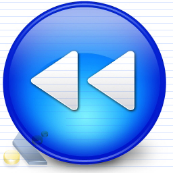 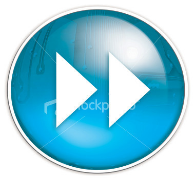 This is also a useful strategy for tackling the final 8 mark Scottish Text question! Reading for U.A.E Cue CardsGenerating a cue card for each category of Higher Reading for U.A.E question will create an excellent revision resource ahead of your prelim/final exam. Your cards will provide a one stop, quick reference guide for each question formula that can be used for regular, effective revision. They will keep key information and strategies fresh in your mind, as well as help commit them to your memory.Your cards could look like the following:   This is a particularly useful strategy for tackling both the final 5 mark Reading for U.A.E question and the final 10 mark Scottish Text question!Seek further opportunities to expand your research and deepen your learning.You could visit:The Michell Library/National Library of Scotland (Edinburgh)the cinema (e.g. GFT, CCA, Cineworld)the Theatre (e.g. Citizens, Tron, Tramway, Theatre Royal) Author/Artist/Director’s Q&Amuseums (e.g. Kelvingrove, Riverside, GoMA, National Museum of Scotland etc.)This will help you to provide secondary sources in your coursework and support your referencing.Seeking these opportunities independently will not only develop your learning in English, but also your skills for life, learning and work. Tip 4Critical Essay Flash CardsCreating flashcards for key quotations in preparation for timed critical essays is an excellent way to keep key knowledge of the literature you have studied fresh in your mind. It will also help commit this information to your memory.Your flashcards could look like the following:Critical Essay Flash CardsCreating flashcards for key quotations in preparation for timed critical essays is an excellent way to keep key knowledge of the literature you have studied fresh in your mind. It will also help commit this information to your memory.Your flashcards could look like the following:Apply the acronym FINDWORD regularly when analysing texts.FormImageryNarratorDialogue Word(choice) Remember to use the department’s Advanced Higher English timeline to plan your studies and revision. Your portfolio and dissertation are 60% of your overall grade, therefore it is crucial that you are committed and organised from the outset of the course.Online ResourcesBBC Bitesize: https://www.bbc.com/bitesize/subjects/zmcrd2pScholar App. – via Glow Launch padBritish Skills Council for Teens:http://learnenglishteens.britishcouncil.org/skillsTED Talkshttps://www.ted.com/playlists/86/talks_to_watch_with_kidshttps://www.ted.com/talksMrs McNicol’s Duffy Blog:https://duffybyname.home.blog/WFH English Dept. Resources S.M.H.W.BBC Bitesize: https://www.bbc.com/bitesize/subjects/zqxhfg8Scholar App. via Glow Launch padBritish Skills Council for Teens:http://learnenglishteens.britishcouncil.org/skillsTED Talkshttps://www.ted.com/talksMrs McNicol’s Duffy Blog:https://duffybyname.home.blog/WFH English Dept. Resources S.M.H.W.Scholar App. via Glow Launch padTED Talkshttps://www.ted.com/talksDissertation/Reading Resourceshttps://www.theguardian.com/books/series/toptenshttps://www.listchallenges.com/rory-gilmore-reading-challengeWFH English Dept. Resources S.M.H.W